Combo (Ballet/Tap)Combo 3/4	Tuesday	4:00-5:00Combo 3/4 	Saturday	10:00-11:00Combo 4/5 	Thursday	5:00-6:00 (W)Combo 5/6	Saturday	11:00-12:00 (W)Combo (Jazz/Tap)Combo 4/6	Tuesday	5:00-6:00Ages 5-7Hip Hop I	Monday	4:00-5:00Ballet I	Monday 	5:00-6:00Jazz/Tap	Tuesday	5:00-6:00	Jazz I		Wednesday	5:00-6:00Tap I		Wednesday	6:00-7:00Ages 8-11Hip Hop I	Monday	5:00-6:00Contemp	Tuesday	5:00-6:00Jazz I		Thursday	4:00-5:00Ballet I 	Wednesday	5:00-6:00Tap I		Wednesday	6:00-7:00Ballet II	Monday	5:00-7:00Tumbling (Starts Sept)Beginner ages 5-10 	Thursday 6:00-7:00Intermediate  11+      Thursday 7:00-8:00Pom/Hip HopAges 11+		Thursday 6:00-7:0011+ IntermediateJazz II-III	Monday	 4:00-5:00Jazz III		Tuesday	 4:00-5:00Tap II-III	Monday	 5:00-6:00Ballet	II	Monday	 6:00-7:00Ballet III	Tuesday	 5:00-6:00Ballet/Stretch Monday	 6:00-7:00Contemp II-III Wednesday	 5:00-6:00Team Workout Tuesday	 6:00-7:0013+ AdvanceBallet/Stretch IV-V Monday    6:00-7:00Ballet IV-V	         Tuesday     7:00-8:00Ballet IV-V	      Wednesday  6:00-7:00Jazz Heels(invite) Wednesday  8:00-9:00Contemp IV-V	             Monday   7:00-8:00Contemp IV-V	        Wednesday 7:00-8:00Hip Hop 4-5	           Tuesday     8:00-9:00Team Workout         Tuesday     6:00-7:00Teen ClassesHip Hop	Tuesday	6:00-7:00Ballet		Wednesday	7:00-8:00Contemp	Wednesday	8:00-9:00(W) WaitlistCompetition TeamsTiny Trooper		Mon        6:00-7:00Divas			Thurs     5:00-6:00Dance Force		Wed	   4:00-5:00Elite Company	Mon        8:00-9:00DF Lil Squad		Wed	 4:00-5:00(Sept)DF Crew		Tues       7:00-8:00	Classes fill up quickly and are subject to change. Please call 1 hour before toconfirm openings.8/10/21Director: Kathy HumphriesOffice Manager: Abby SweetFront Desk: Victoria CarpenterMackenzie EllingtonCrystal LaReauxInstructors:Abbey BroadheadAlyssia ManchaAnn FeeneyAshley BeckettGage JohnsonKathy HumphriesLindsey CrowleyMadelyn ColbertMadison PiekarskiRyan TrotmanVictoria CarpenterMonthly Tuition	1 Class	$60		2 Classes	$100		3 Classes 	$140		4 Classes 	$184		5 Classes 	$215		6 Classes 	$246		7 Classes 	$273		8 Classes 	$312		9 Classes 	$324	   10 Classes 	$360	(Sibling Discount 10% offfor child in fewer classes)	Drop in Rate $17	Annual Registration Fee $50 Individual $65 per FamilyPrivate Lessons	30mins		$35	60mins		$65	Room Rental $30-$45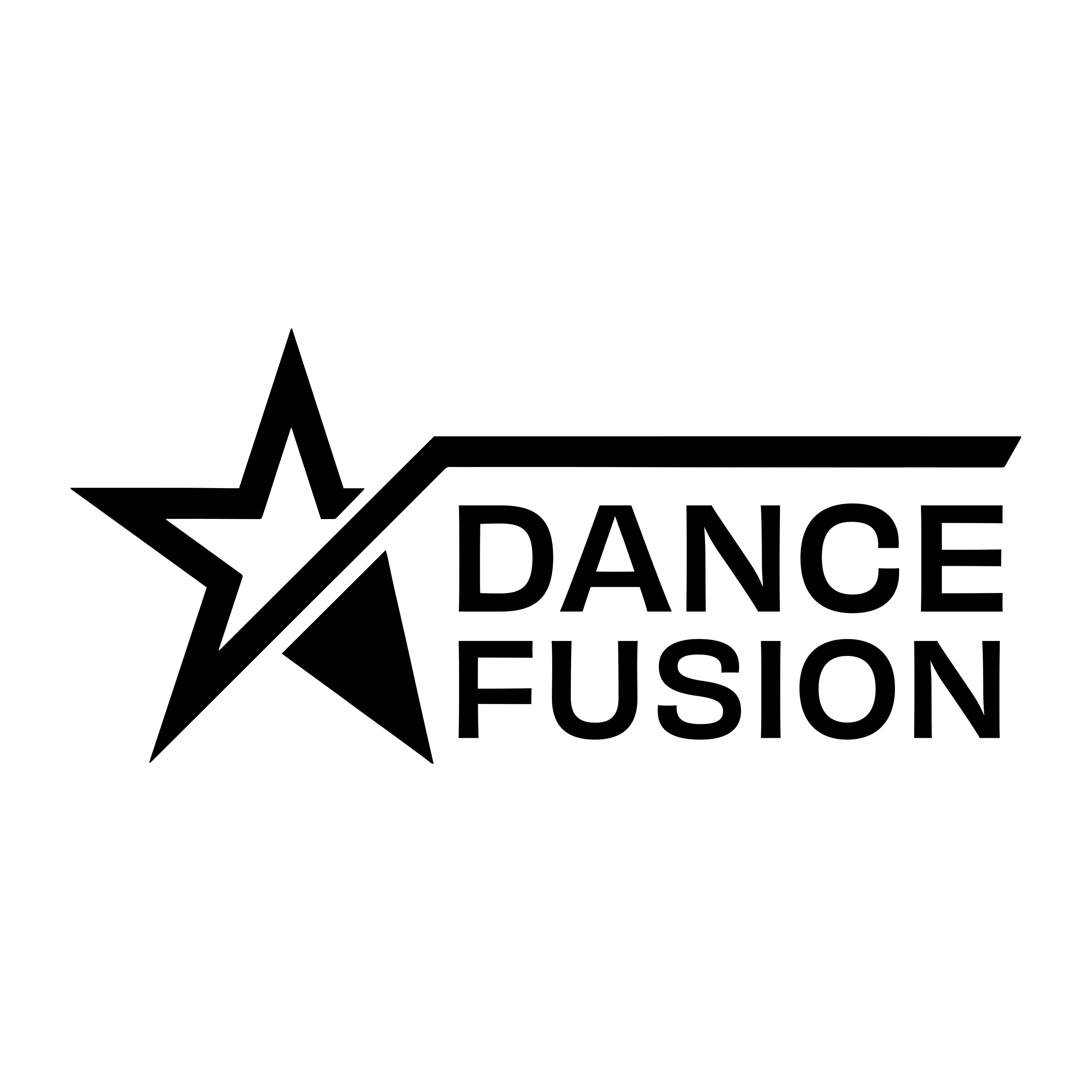 2021 – 2022Season August 9th – June 25th   1535 Warm Springs Suite #100Henderson, Nevada 89014(702) 201-1749 	    dancefusionvegas@gmail.comDancefusionlv.com 